10А классКлассный руководитель- Сытко Ольга ВасильевнаФИО ученикаСкриншот страницы достиженийСсылка на страницу достижений1. Аниконова  Виктория  Александровна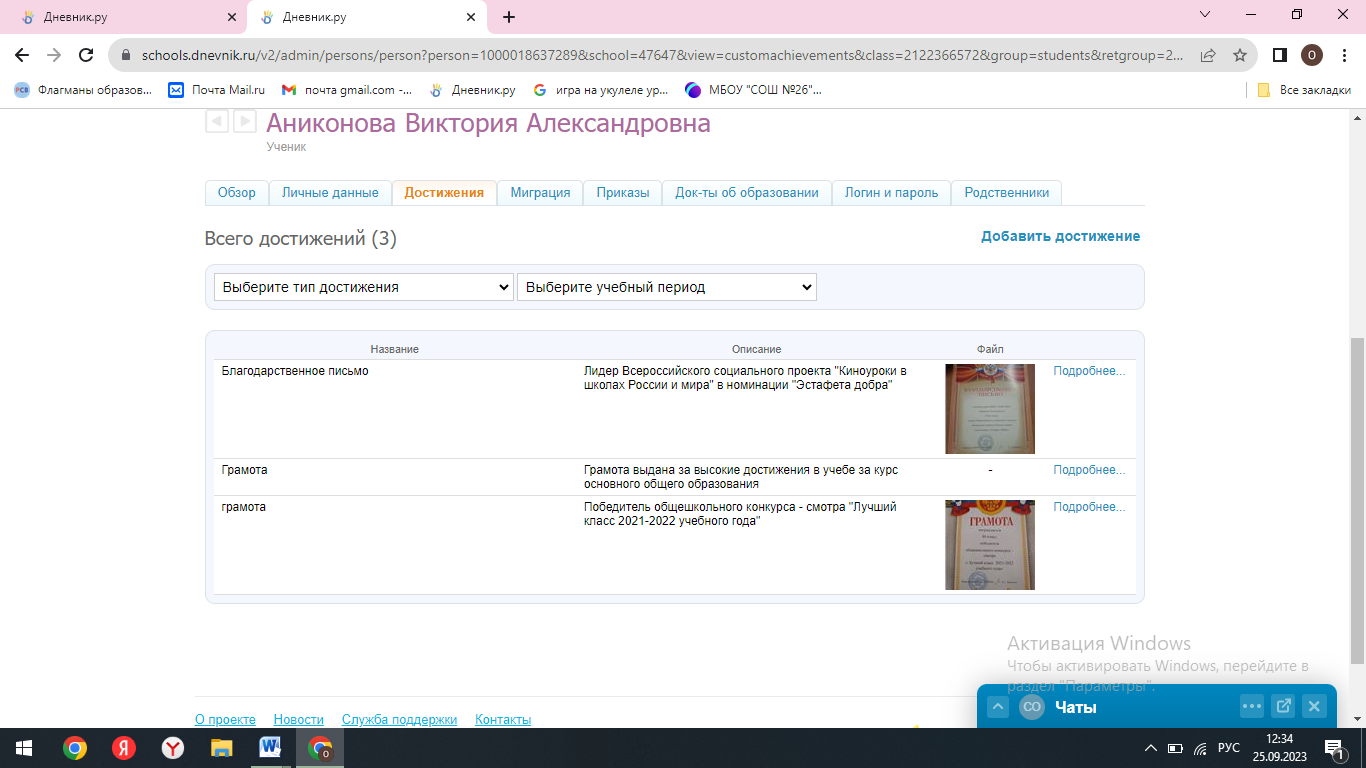 https://schools.dnevnik.ru/v2/admin/persons/person?person=1000018637289&school=47647&view=customachievements&class=2122366572&group=students&retgroup=2122366572853995073 2. Власов Геннадий Леонидович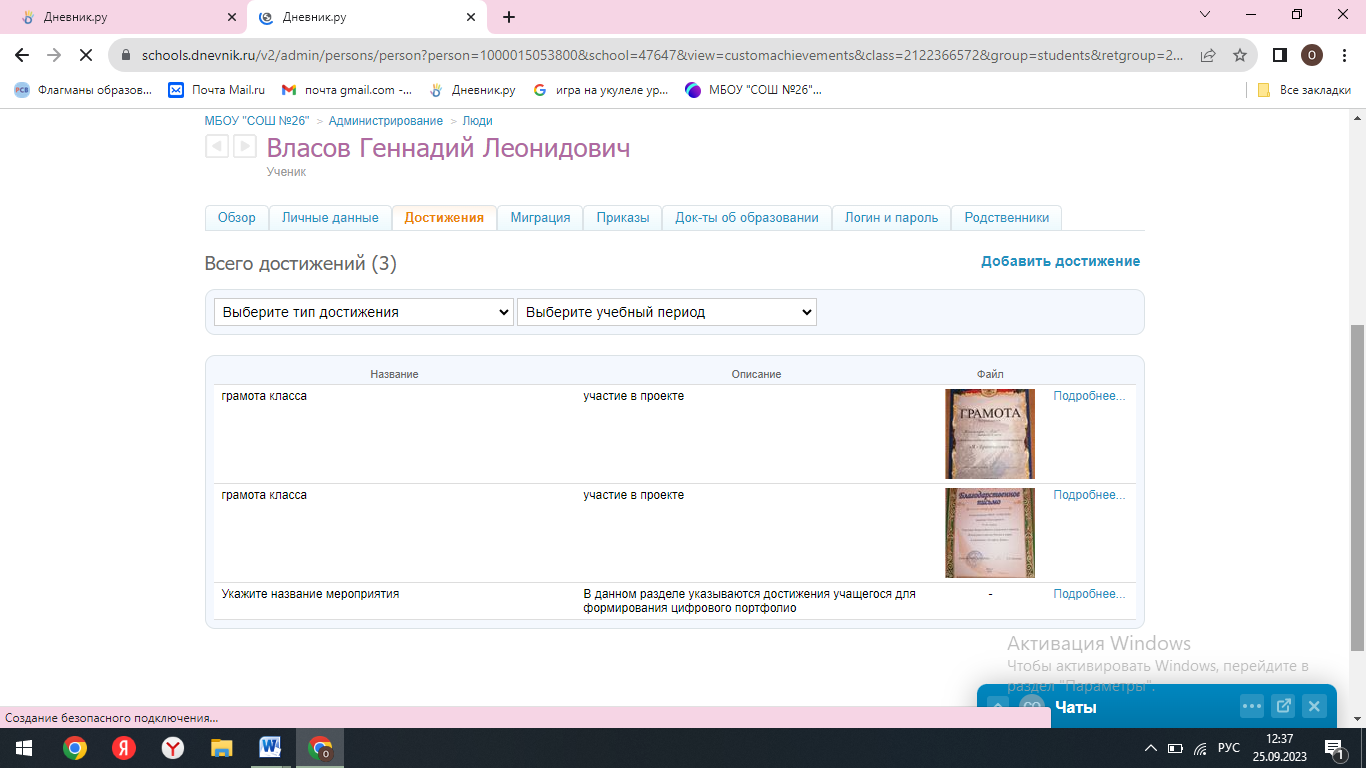 https://schools.dnevnik.ru/v2/admin/persons/person?person=1000015053800&school=47647&view=customachievements&class=2122366572&group=students&retgroup=2122366572853995073 3. Елисеева Екатерина Анатольевна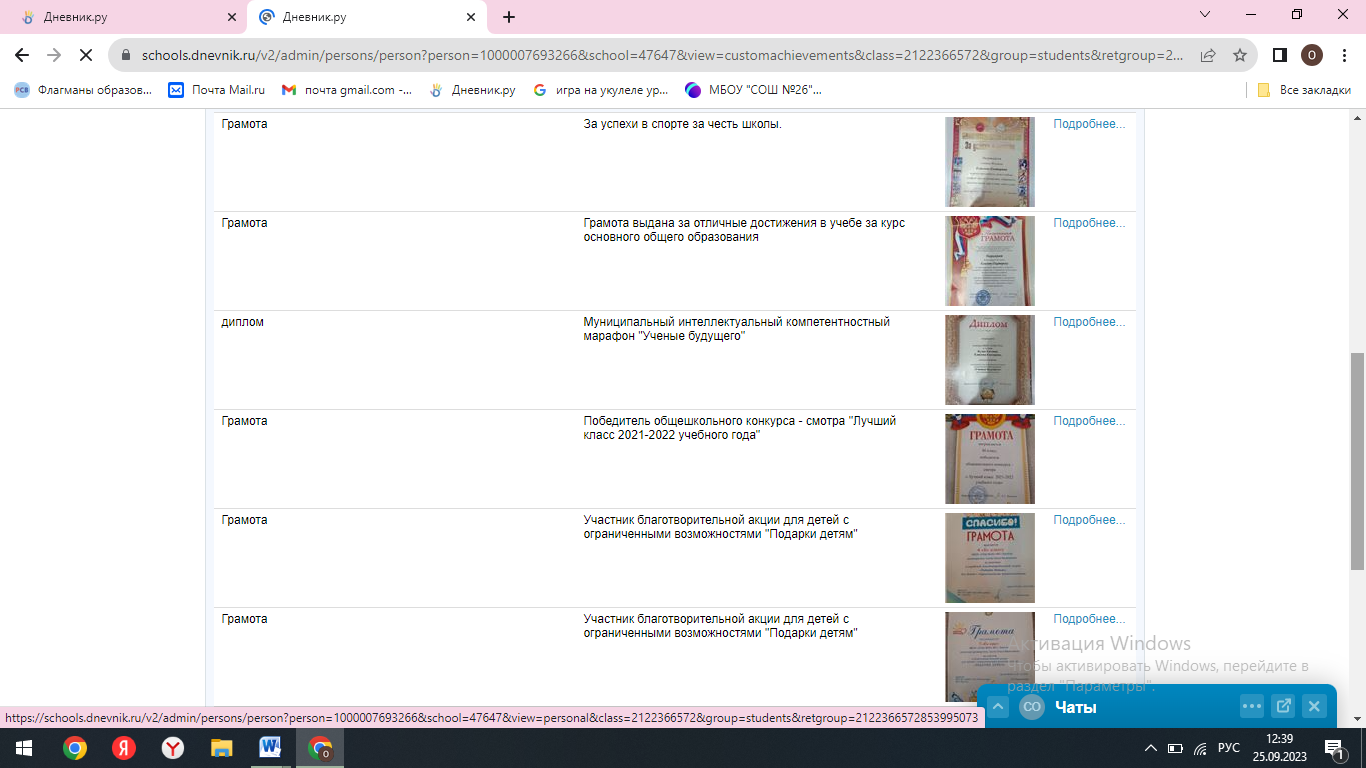 https://schools.dnevnik.ru/v2/admin/persons/person?person=1000007693266&school=47647&view=customachievements&class=2122366572&group=students&retgroup=2122366572853995073 4. Елисеева Полина Артемовна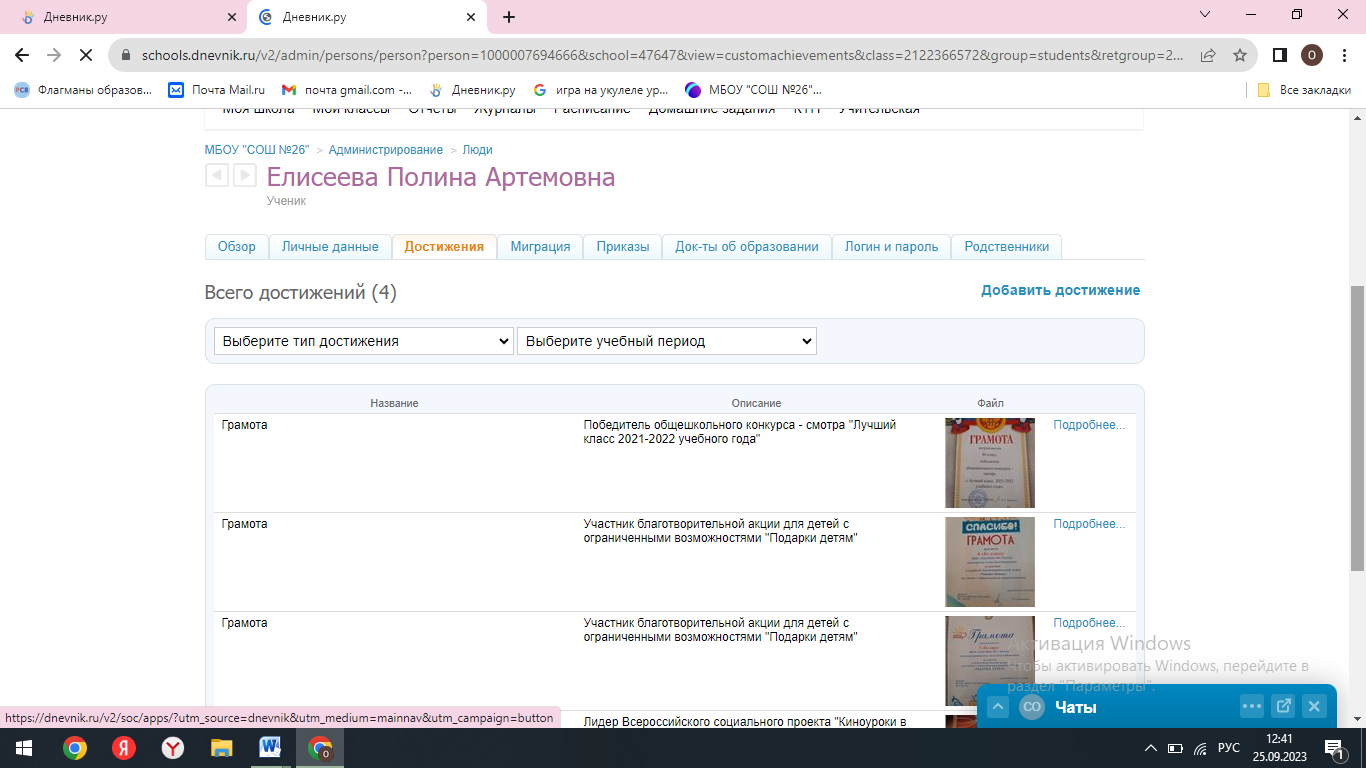 https://schools.dnevnik.ru/v2/admin/persons/person?person=1000007694666&school=47647&view=customachievements&class=2122366572&group=students&retgroup=2122366572853995073 5. Зубрилина Дарья Алексеевна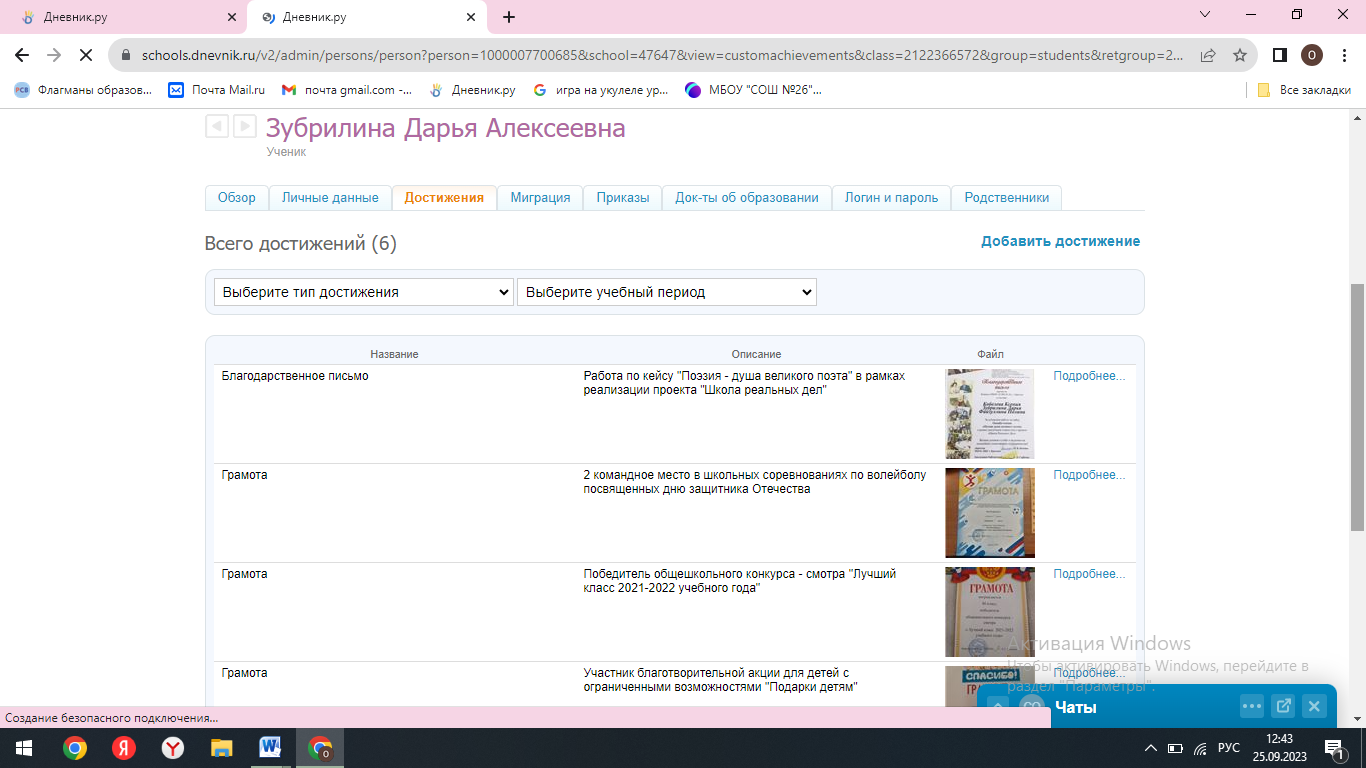 https://schools.dnevnik.ru/v2/admin/persons/person?person=1000007700685&school=47647&view=customachievements&class=2122366572&group=students&retgroup=21223665728539950736 Кобелева Ксения Ивановна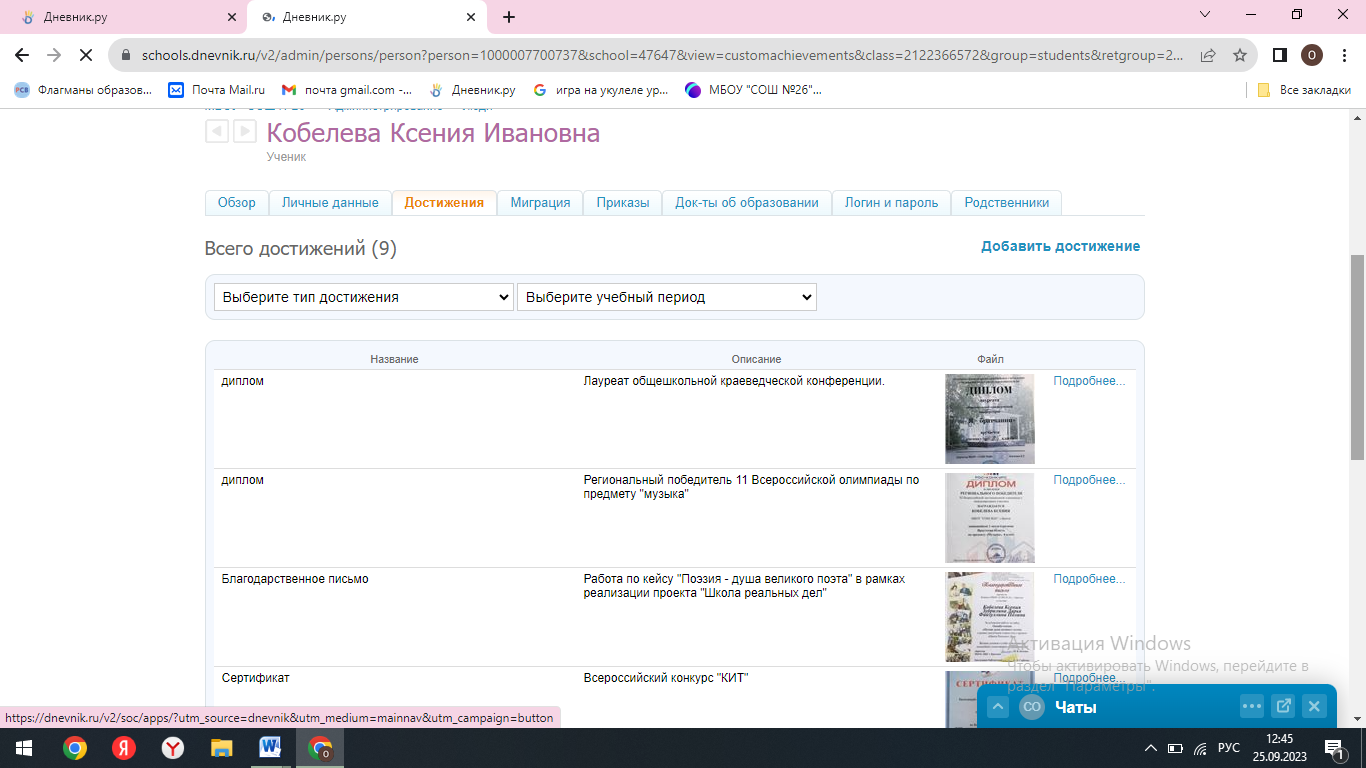 https://schools.dnevnik.ru/v2/admin/persons/person?person=1000007700737&school=47647&view=customachievements&class=2122366572&group=students&retgroup=2122366572853995073 7. Орлова Лидия Алексеевна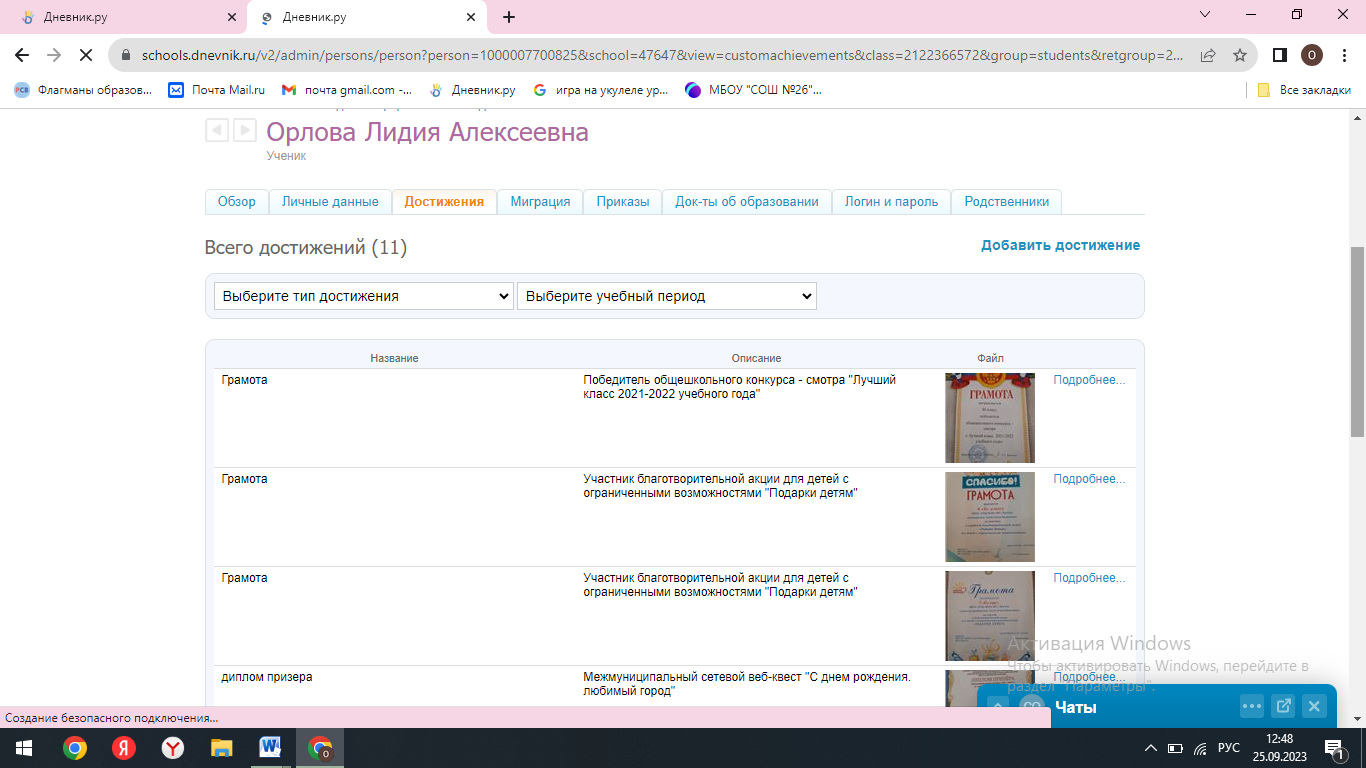 https://schools.dnevnik.ru/v2/admin/persons/person?person=1000007700825&school=47647&view=customachievements&class=2122366572&group=students&retgroup=2122366572853995073 8. Перетолчин  Кирилл  Александрович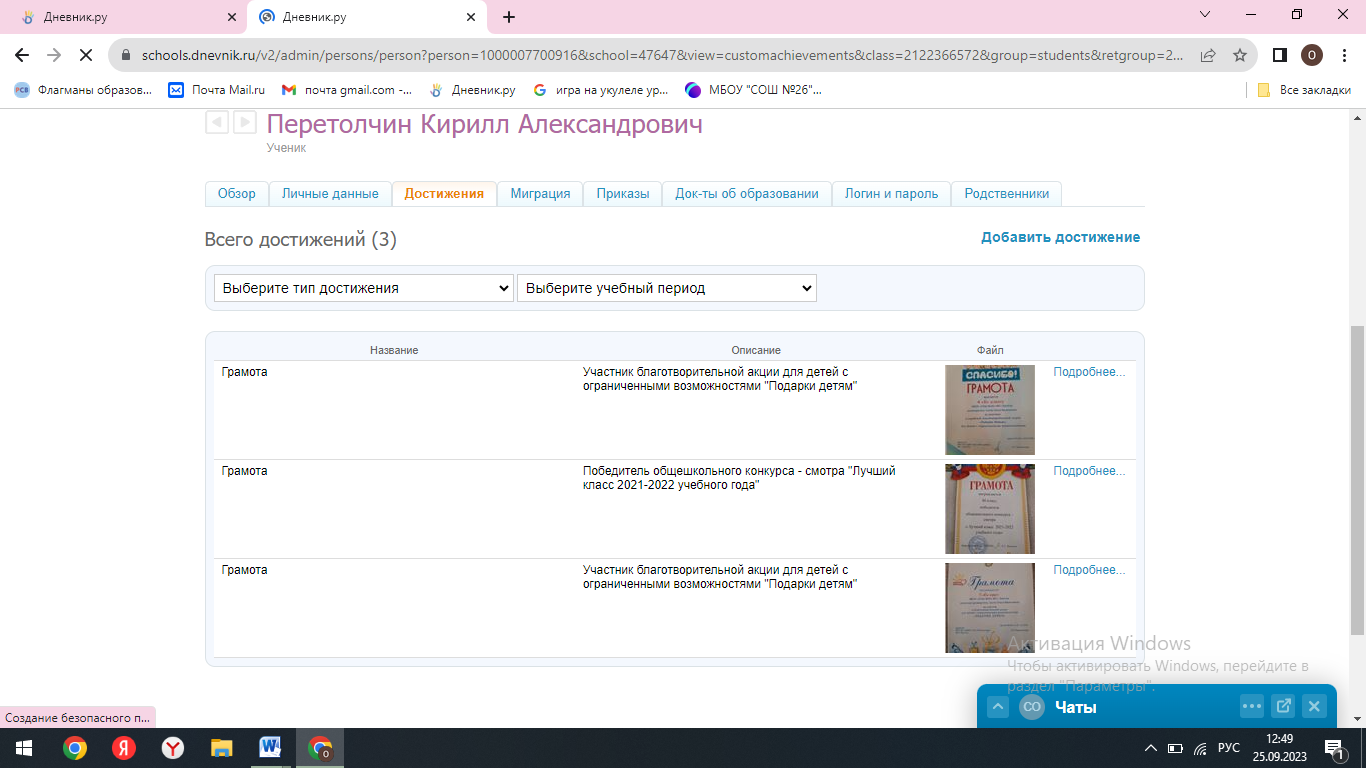 https://schools.dnevnik.ru/v2/admin/persons/person?person=1000007700916&school=47647&view=customachievements&class=2122366572&group=students&retgroup=2122366572853995073 9. Рябенькая	Ева Евгеньевна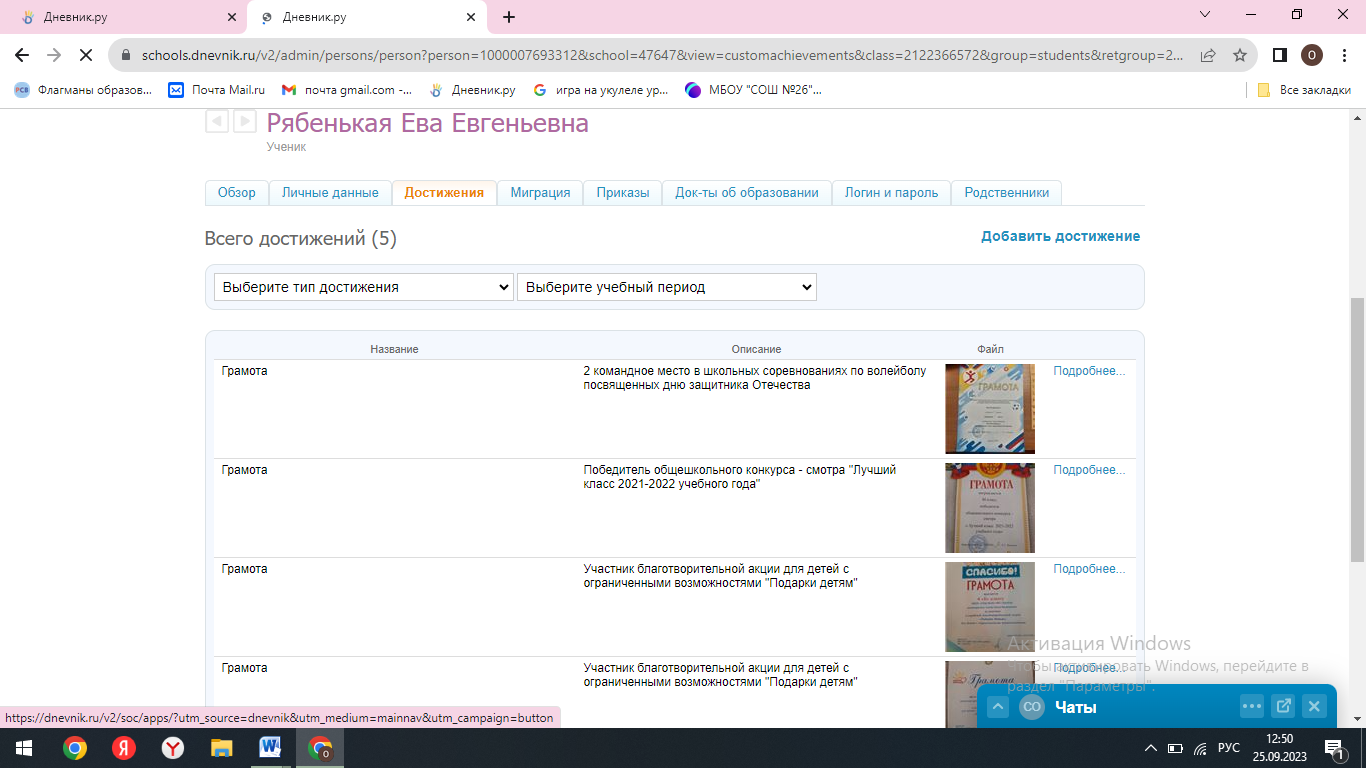 https://schools.dnevnik.ru/v2/admin/persons/person?person=1000007693312&school=47647&view=customachievements&class=2122366572&group=students&retgroup=2122366572853995073 10. Сизинцев  Дмитрий Денисович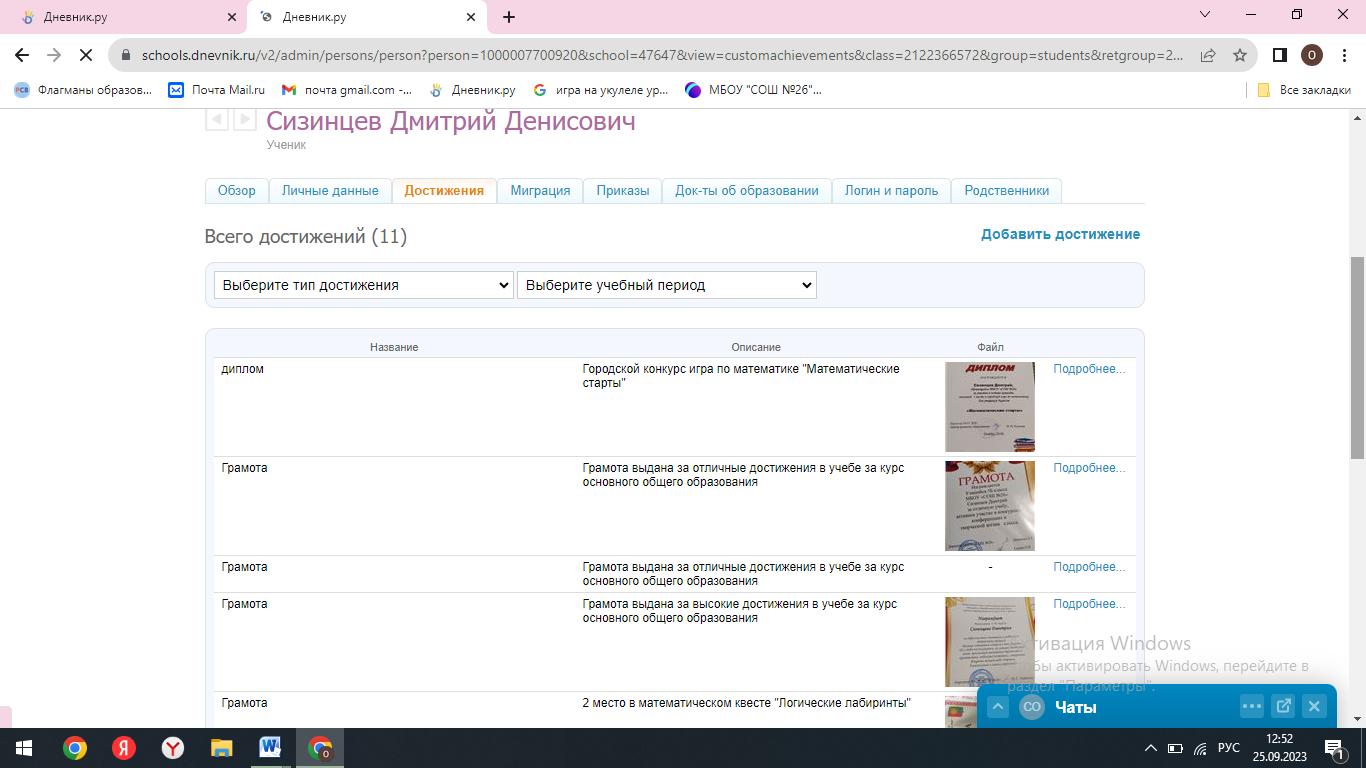 https://schools.dnevnik.ru/v2/admin/persons/person?person=1000007700920&school=47647&view=customachievements&class=2122366572&group=students&retgroup=2122366572853995073 11. Филатов Сергей  Викторович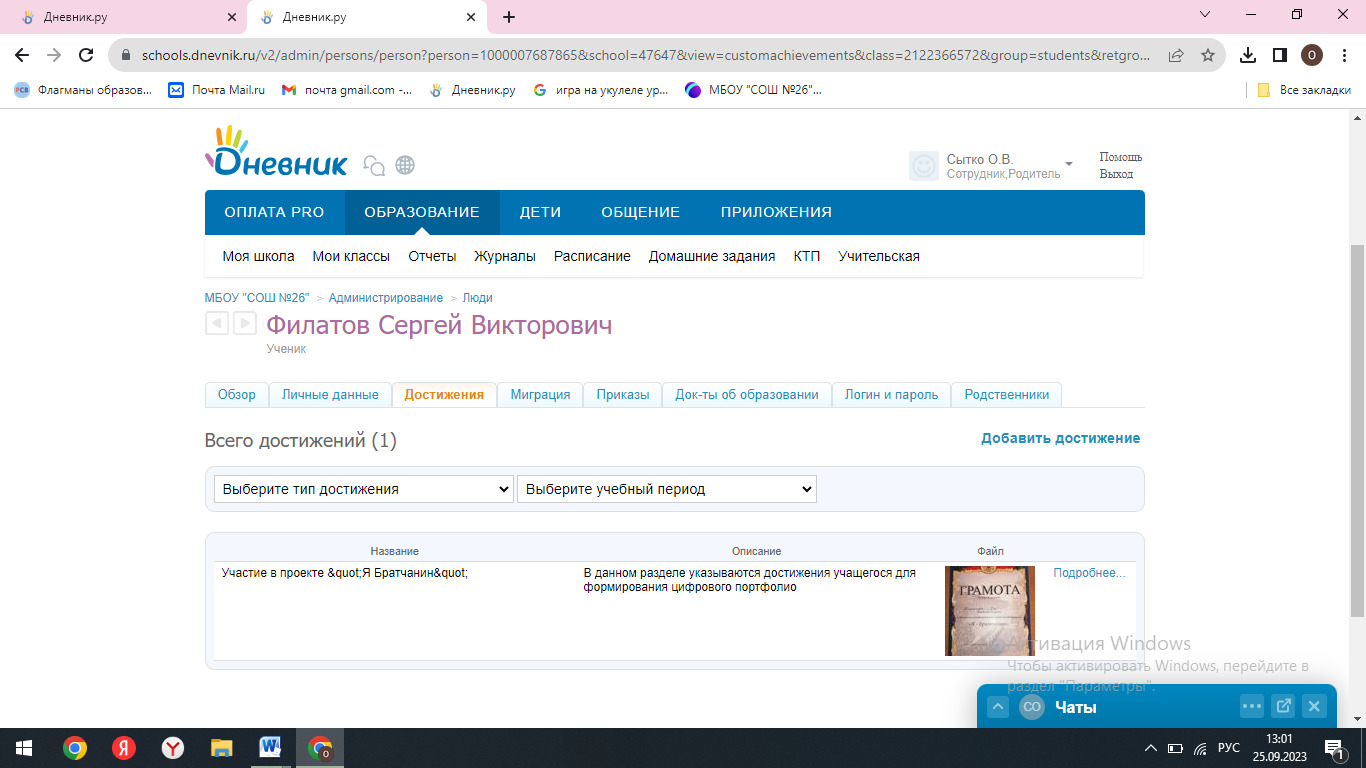 https://schools.dnevnik.ru/v2/admin/persons/person?person=1000007687865&school=47647&view=customachievements&class=2122366572&group=students&retgroup=2122366572853995073 12. Чернова Надежда Сергеевна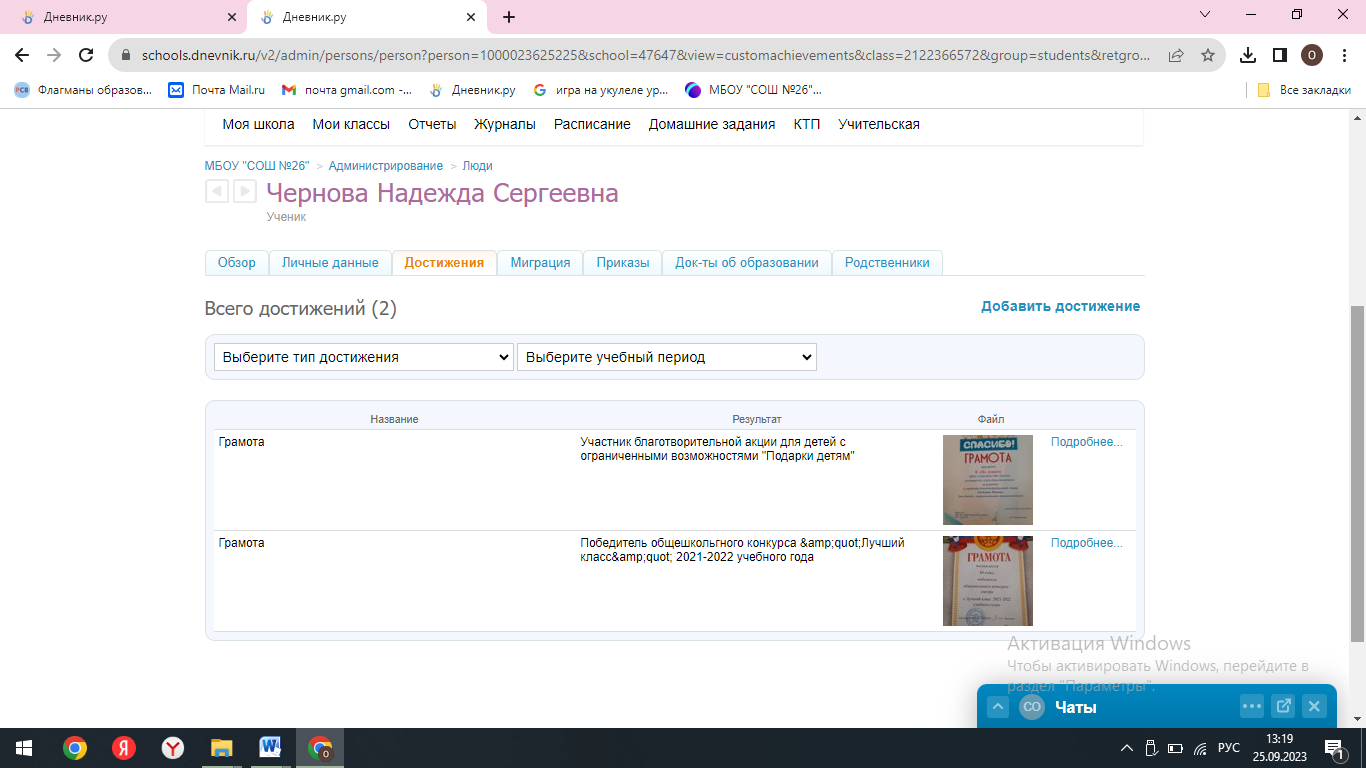 https://schools.dnevnik.ru/v2/admin/persons/person?person=1000023625225&school=47647&view=customachievements&class=2122366572&group=students&retgroup=2122366572853995073 13. Швецов Илья Алексеевич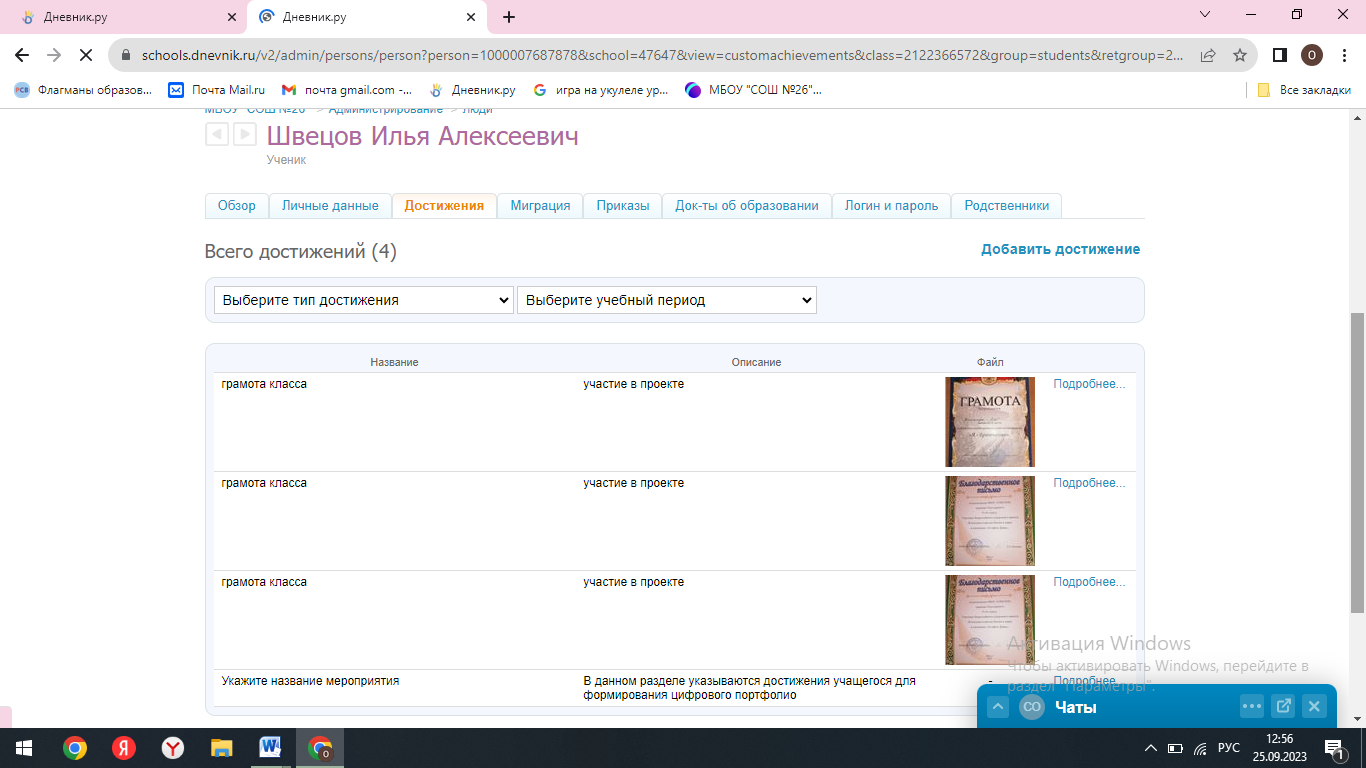 https://schools.dnevnik.ru/v2/admin/persons/person?person=1000007687878&school=47647&view=customachievements&class=2122366572&group=students&retgroup=2122366572853995073 14. Шевцова Анастасия Михайловна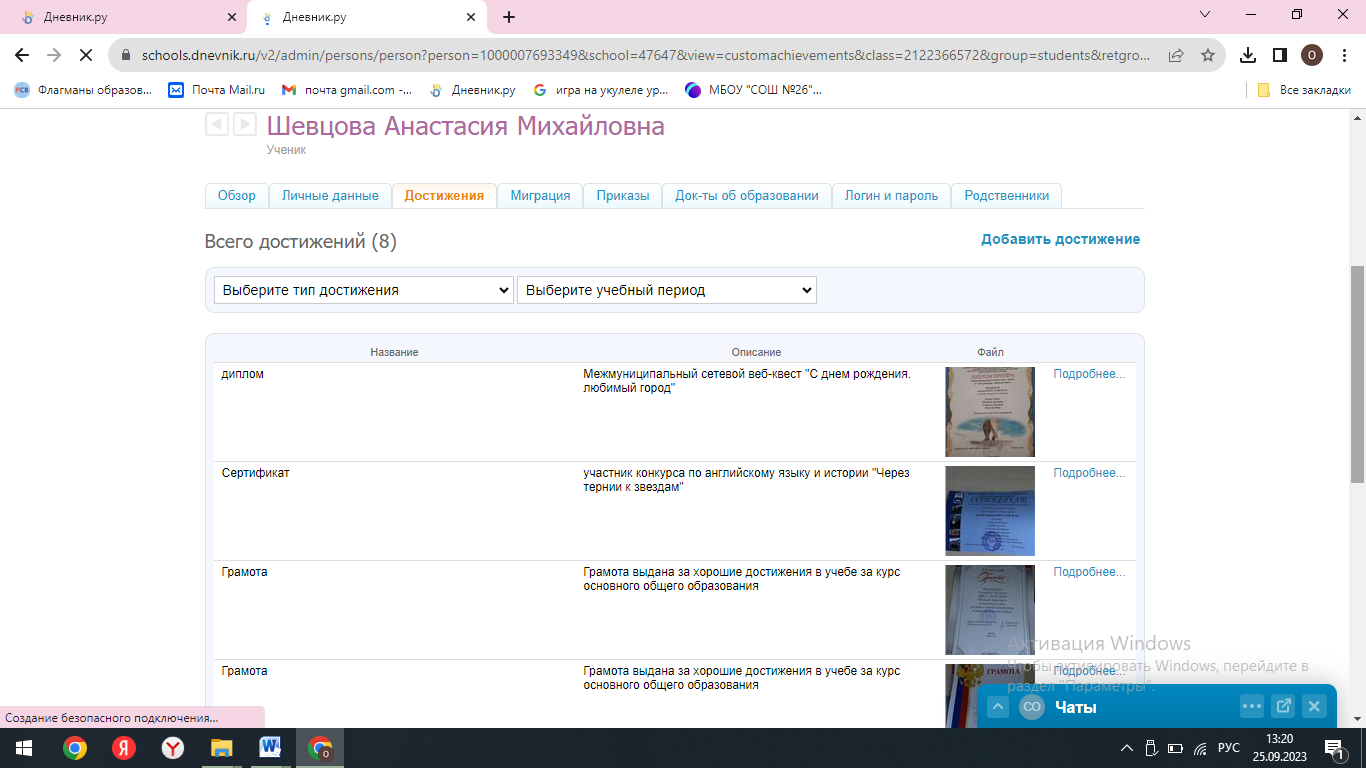 https://schools.dnevnik.ru/v2/admin/persons/person?person=1000007693349&school=47647&view=customachievements&class=2122366572&group=students&retgroup=2122366572853995073 15. Шингарей Виктор Николаевич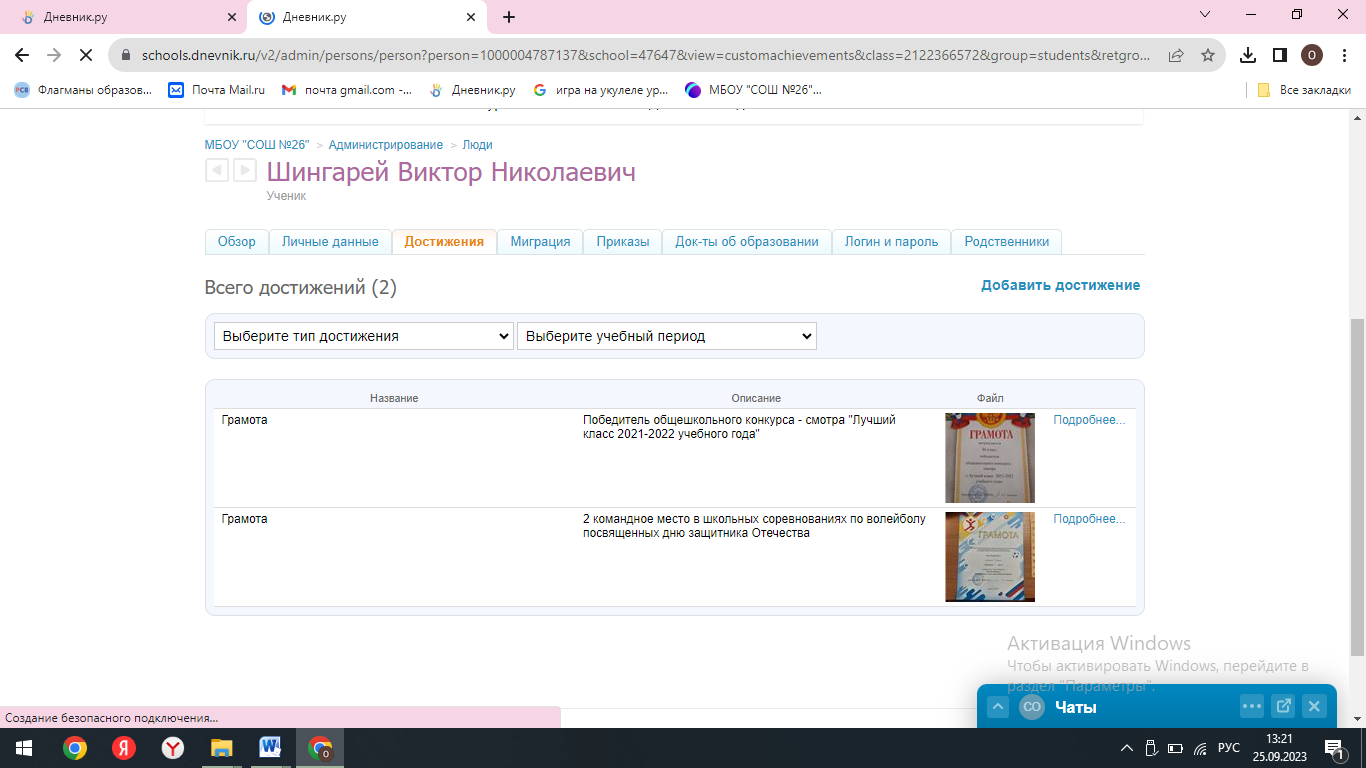 https://schools.dnevnik.ru/v2/admin/persons/person?person=1000004787137&school=47647&view=customachievements&class=2122366572&group=students&retgroup=2122366572853995073 16. Ширма Александр	 Александрович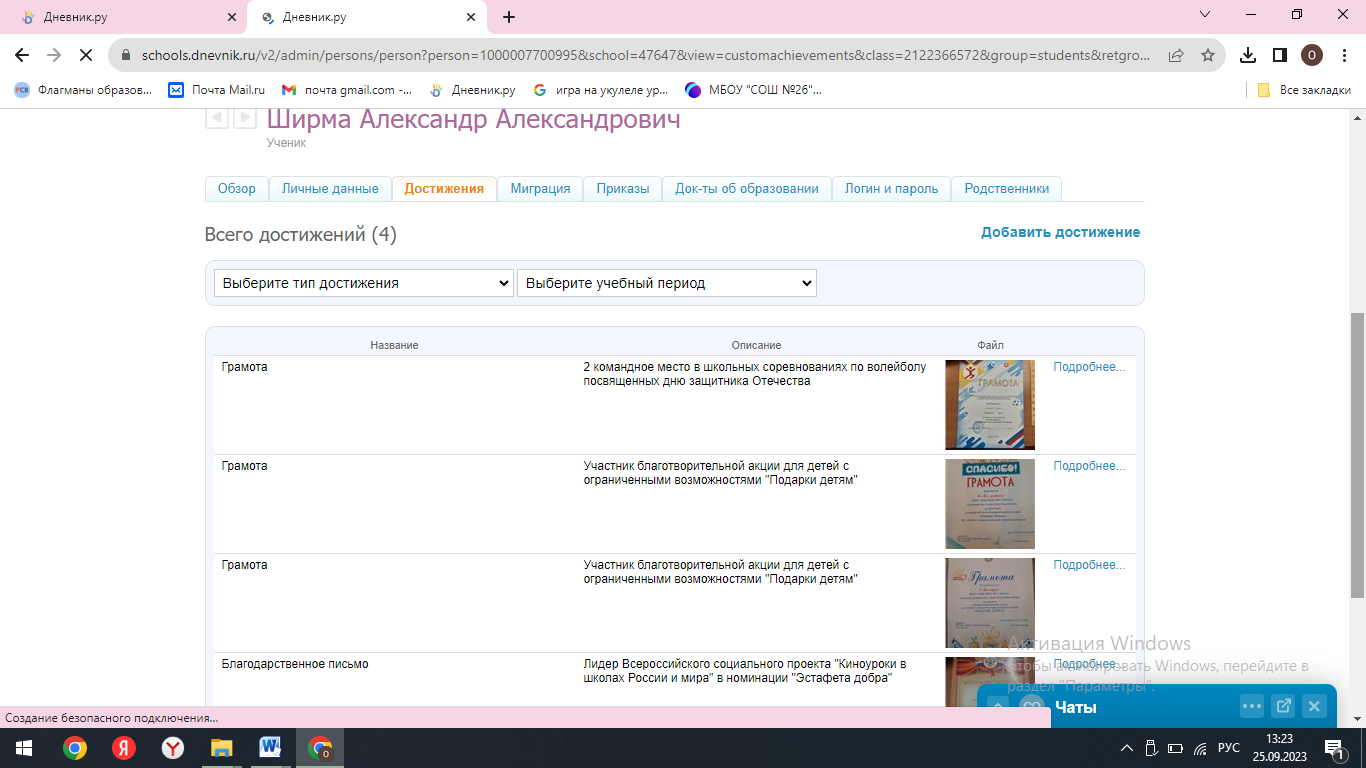 https://schools.dnevnik.ru/v2/admin/persons/person?person=1000007700995&school=47647&view=customachievements&class=2122366572&group=students&retgroup=2122366572853995073 17. Шувалов  Иван Георгиевич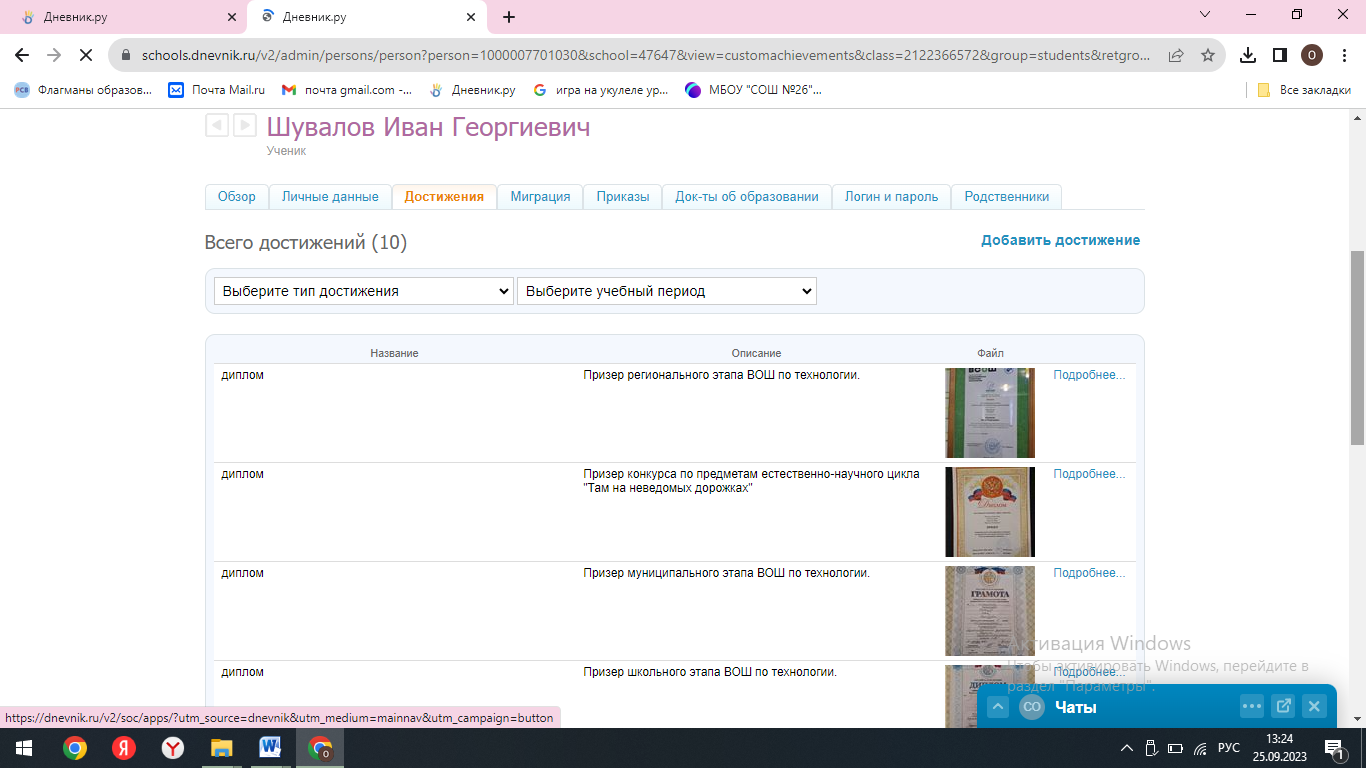 https://schools.dnevnik.ru/v2/admin/persons/person?person=1000007701030&school=47647&view=customachievements&class=2122366572&group=students&retgroup=2122366572853995073 